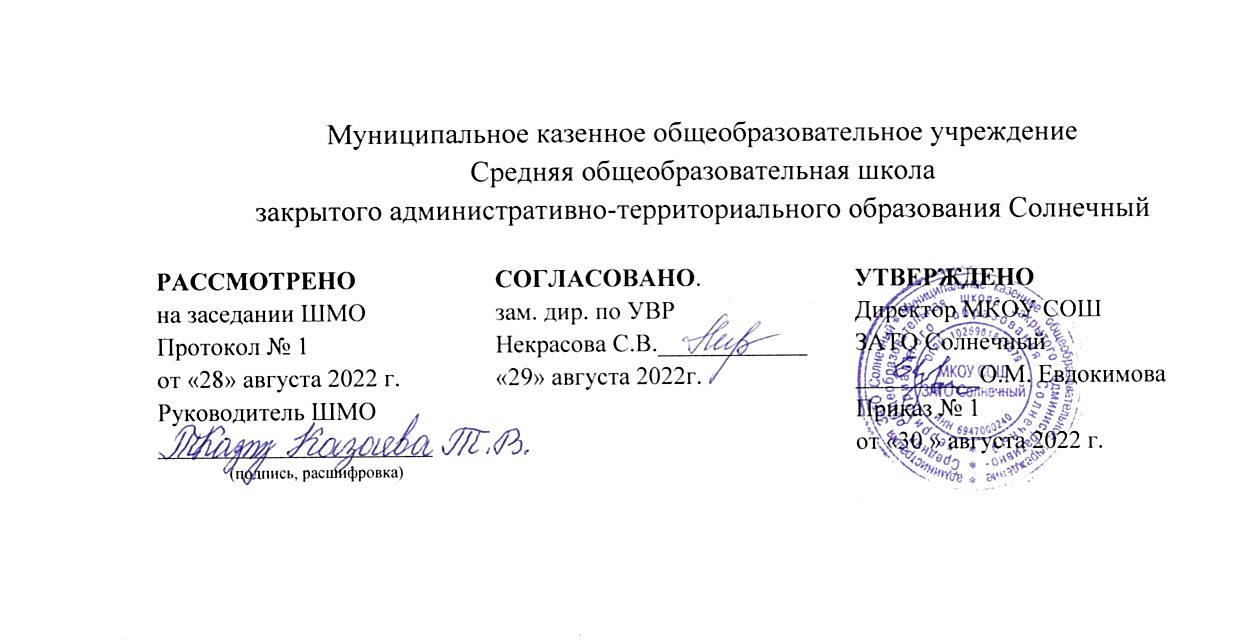 Рабочая программа по учебному предметуОБЩЕСТВОЗНАНИЕ2022-2023 учебный годПрограмма разработана на основе примерной основной образовательной программы среднего общего образования (одобрена решением федерального уч.-методического объединения по общему образованию, протокол от 28.06.2016 N 2/16 з)(указать примерную или авторскую программу/программы, год издания при наличии)_базовый____________ уровень для ___10___ класса (базовый, профильный)______________________________________(срок реализации)Кол-во часов по программе __68___Кол-во часов в неделю __2___                                                                    Составитель: Щербаков В.А.(Ф.И.О. учителя) учитель истории(занимаемая должность)первая(квалификационная категория)п. Солнечный Тверской области                                                                    2022 г.Методическое обеспечение:Обществознание. 10 класс: учебник для общеобразовательных учреждений / Л.Н. Боголюбов, А.Ю. Лазебникова, А.И. Матвеев и другие./ под редакцией Л.Н. Боголюбова. – М.: Просвещение, 2020.Планируемые результаты:В результате изучения обществознания ученик должензнать/понимать:– биосоциальную сущность человека, основные этапы и факторы социализации личности, место и роль человека в системе общественных отношений;– тенденции развития общества в целом как сложной динамической системы, а также важнейших социальных институтов;– необходимость регулирования общественных отношений, сущность социальных норм, механизмы правового регулирования;– особенности социально-гуманитарного познания;уметь:– характеризовать основные социальные объекты, выделяя их существенные признаки, закономерности развития;– анализировать информацию о социальных объектах, выделяя их об-щие черты и различия, устанавливать соответствия между существенными чертами и признаками изученных социальных явлений и обществоведческими терминами и понятиями;– объяснять причинно-следственные и функциональные связи изученных социальных объектов (включая взаимодействие человека и общества, важнейших социальных институтов общества и природной среды, общества и культуры, взаимосвязи подсистем и элементов общества);– раскрывать на примерах изученные теоретические положения и понятия социально-экономических и гуманитарных наук;– осуществлять поиск социальной информации, представленной в различных знаковых системах;– извлекать из неадаптированных оригинальных текстов знания по заданным темам; систематизировать, анализировать и обобщать неупорядоченную социальную информацию; различать в ней факты и мнения, аргументы и выводы;– оценивать действия субъектов социальной жизни, включая личности, группы, организации с точки зрения социальных норм, экономической рациональности;– формулировать на основе приобретенных обществоведческих знаний собственные суждения и аргументы по определенным проблемам;– подготовить устное выступление, творческую работу по социальной проблематике;– применять социально-экономические и гуманитарные знания в процессе решения познавательных задач по актуальным социальным проблемам;использовать приобретенные знания и умения в практической деятельности и повседневной жизни:– для успешного выполнения типичных социальных ролей, сознательного взаимодействия с различными социальными институтами;– совершенствования собственной познавательной деятельности;– критического восприятия информации, получаемой в межличностном общении и в массовой коммуникации, осуществления самостоятельного поиска, анализа и использования собранной социальной информации;– решения практических жизненных проблем, возникающих в социальной деятельности;– ориентировки в актуальных общественных событиях и процессах; определения личной и гражданской позиции;– предвидения возможных последствий определенных социальных действий;– оценки происходящих событий и поведения людей с точки зрения морали и права;– реализации и защиты прав человека и гражданина, осознанного выполнения гражданских обязанностей;– осуществления конструктивного взаимодействия людей с разными убеждениями, культурными ценностями, социальным положением.Содержание тем учебного курсаРаздел 1. Человек в обществе (20 ч.)    Что такое общество. Общество как сложная система. Динамика общественного развития. Социальная сущность человека. Деятельность – способ существования людей. Познавательная и коммуникативная деятельность. Свобода и необходимость в деятельности человека. Современное общество. Глобальная угроза международного терроризма.                                Раздел 2.  Общество как мир культуры (16 ч.)     Духовная культура общества. Духовный мир личности. Мораль. Наука и образование. Религия и религиозное образование. Искусство. Массовая культура.                         Раздел 3. Правовое регулирование  общественных отношений (32 ч.)     Современные подходы к пониманию права. Право в системе социальных норм. Источники права. Правоотношения и правонарушения. Предпосылки правомерного поведения. Гражданин Российской Федерации. Гражданское право. Семейное право. Правовое регулирование занятости и трудоустройства. Экологическое право. Процессуальные отрасли права. Конституционное судопроизводство. Международное защит прав человека. Правовые основы антитеррористической политики Российского государства. Человек в XXI в. Тематическое планированиеКалендарно-тематическое планирование учебного материала№ п\пНаименование разделов Всего часов, включая контрольные (практические) задания1.Человек в обществе202.Общество как мир культуры163.Правовое регулирование  общественных отношений32Всего:68№ п/пТема урокаТема урока№ п/пТема урокаТема урокаРаздел 1. Человек в обществе (20 ч.)Раздел 1. Человек в обществе (20 ч.)1-2     Что такое обществоЧто такое общество3-4Общество как сложная система Общество как сложная система 5-6Динамика общественного развитияДинамика общественного развития7-8Социальная сущность человекаСоциальная сущность человека9-10Деятельность – способ существования людей.Деятельность – способ существования людей.11-12Познавательная  деятельностьПознавательная  деятельность13-14Свобода и необходимость в деятельности человека.Свобода и необходимость в деятельности человека.15-16Современное обществоСовременное общество17-18Глобальная угроза международного терроризмаГлобальная угроза международного терроризма19-20  Обобщение по теме: «Человек в обществе».   Обобщение по теме: «Человек в обществе». Раздел 2.  Общество как мир культуры (16 ч.)Раздел 2.  Общество как мир культуры (16 ч.)21-22Духовная культура общества.Духовная культура общества.23-24Духовный мир личности.Духовный мир личности.25-26Мораль.Мораль.27-28Наука и образование.Наука и образование.29-30Религия и религиозное образование.Религия и религиозное образование.31-32Искусство.     Искусство.     33-34Массовая культура.Массовая культура.35-36Обобщение по теме : « Общество как мир культуры». Обобщение по теме : « Общество как мир культуры». Раздел 3. Правовое регулирование  общественных отношений (32 ч.)                                                                                  Раздел 3. Правовое регулирование  общественных отношений (32 ч.)                                                                                  37-38Современные подходы к пониманию права.Современные подходы к пониманию права.39-40Право в системе социальных норм.Право в системе социальных норм.41-42Источники права.Источники права.43-44Правоотношения Правоотношения 45-46Предпосылки правомерного поведения.Предпосылки правомерного поведения.47-48Гражданин Российской Федерации.Гражданин Российской Федерации.49-50Гражданское право.Гражданское право.51-52Правовые основы предпринимательской деятельностиПравовые основы предпринимательской деятельности53-54Правовое регулирование занятости и трудоустройства.Правовое регулирование занятости и трудоустройства.55-56Семейное правоСемейное право57-58Экологическое право.Экологическое право.59-60Процессуальные отрасли права.Процессуальные отрасли права.61-62Международная защита прав человека.Международная защита прав человека.63-64Правовые основы антитеррористической политики Российского государства.Правовые основы антитеррористической политики Российского государства.65-66Человек в XXI в.Человек в XXI в.67Обобщение по теме: «Правовое регулирование  общественных отношений». Обобщение по теме: «Правовое регулирование  общественных отношений». 6868  Повторительно-обобщающий урок по курсу обществознания. 